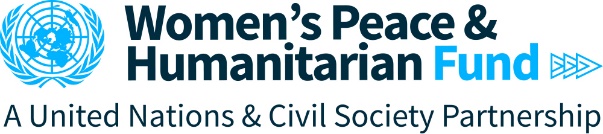 Call for ProposalsCLIMATE SECURITY RESPONSENigeriaObjectives and Purpose of the Call for ProposalsThe overall purpose of this call for proposals is to provide grants to local civil society organizations in Nigeria, focused on responses related to women’s participation and leadership in the prevention of climate-related conflicts and injustice as well as in economic and political decision-making of women in climate security and climate justice. The call for proposals specifically contributes to WPHF’s overall goal of contributing to peaceful and gender equal societies. Initiatives should aim to reach those women and girls experiencing multiple and intersecting forms of discrimination, such as those excluded due to geography, ethnicity, disability, age, migratory status, HIV status, among others and which is in alignment with the 2030 Agenda and the principle of leaving no one behind. Country Context Climate change is now impacting all corners of the world. Over 3.3 billion people are “highly vulnerable” to climate change, according to a recent report by the Intergovernmental Panel on Climate Change (IPCC). Recognized as an increasing risk to security, climate change negatively impacts environmental systems resulting in secondary risks such as an increase in conflict, political instability, population displacements, poverty, and hunger, all of which have disproportionate effects on women and girls. In the face of rising temperatures and increasingly unpredictable weather, structural and gender inequalities are making women, girls and marginalized groups disproportionately vulnerable to the impacts of the global climate crisis, leaving them with fewer resources and opportunities to prevent, adapt, and recover. These issues are exacerbated in climate-induced crises, where economic loss, growing conflict, forced migration, and the lack of access to basic resources are heightening the risk of gender-based violence and putting the livelihoods of women and girls at stake.Nigeria continues to experience many social and security challenges. The country has experienced several conflicts and emergencies, including the Boko Haram insurgency in the northeast, inter-communal clashes, the farmer-herder conflict in middle belt, banditry and kidnapping as well as separatist movements in the Niger Delta and the southeast. A combination of conflict climate change-induced crisis like heavy and unexpected rainfall, flash floods, landslides, and gully erosion, politics and policy crisis (including elevated inflation since 2023) has caused hardship and humanitarian crisis characterized by forced population displacement, loss of livelihood, and worsened climate insecurity.Inter-communal violence across Nigeria is generally considered to be fueled by resource competition, ethnic and religious differences, and aggravating tensions within the country – all of which have in turn become exacerbated by the impacts of the climate crisis. The continued and expanded violence has also showcased the gendered impacts of the intersections of conflict and climate change in Nigeria with reports showcasing an increase in gender-based violence and rape perpetrated against women farmers in bids to encroach on neighboring lands.Special attention will be provided to applications supporting women and girls multiple and intersecting forms of discrimination, such as those marginalized and excluded due to poverty, ethnicity, disability, age, geography, migratory status, HIV status, among others.Scope (Location and Duration)The WPHF will only fund qualifying projects in Benue, Cross River, Borno, Yobe, and Adamawa States in Nigeria.Multi-country projects, or projects outside the geographical focus will NOT be accepted. CSOs can apply for a project duration of maximum 2 years (24 months)Eligibility Who can apply and receive funding? National, regional or local/grassroots women or young women led, women’s rights, youth rights, feminist, or civil society organizations with a proven track record working with women, young women and girls, are eligible to apply. Organizations who are led by women who face multiple and intersecting forms of discrimination are encouraged to apply, including displaced persons, disabilities, ethnic minorities, etc. Organizations whose mandate focuses specifically on addressing climate security and climate justice are also encouraged to apply.The following are NOT eligible to apply for a grant from the WPHF:International non-governmental organizations;Government agencies or institutions;UN agencies or UN Country Teams;Private individuals;Private sector entities;Universities, Think Tanks or Education or Research Institutions Do we need to be legally registered as an organization in our country to apply? YES, for the lead applicant. The lead applicant organization must have legal status with the competent national authority in the eligible country of project implementation and must submit proof of legal registration with the application package. Note that articles of incorporation are not proof of legal status.NO for co-implementing or consortium partners. Co-implementing partners are not required to provide legal registration, only the lead applicant organization. Can we apply in partnership or consortium with other organizations?YES. Joint projects with other local women’s rights, youth focused, or women or young women led civil society organizations are encouraged. Joint projects in partnership with other local women’s rights, young women-led, and civil society organizations which are led by marginalized groups including those who are forcibly displaced, living with disabilities, indigenous, etc. are also encouraged.For joint projects, only the lead organization is required to meet the eligibility criteria. For joint projects, the roles and responsibilities of each organization must be clearly detailed within the application template.  May we apply for funding for an ongoing or existing initiative or project? YES. The WPHF accepts proposals for ongoing projects funded by other donors. However, the specific value added of the contribution should be clearly outlined.Does my organization have to contribute to the project budget? NO. Civil society organizations are not required to contribute to the budget.Type of Funding AvailableUnder this call for proposals, WPHF is accepting applications for both institutional/core funding and programmatic funding. An organization (lead applicant or co-implementing partners) can submit one application for institutional funding, AND/OR one application for programmatic funding. Organizations who apply for both institutional and programmatic funding need to submit two separate applications packages based on the related templates of each stream as noted in Section 6. Please read through the WPHF Impact and Indicator Tip Sheets for guidance on the impact focus and required indicators.  (Section 10 below)Application Package and ProceduresApplicants are required to use only the WPHF templates provided. DO NOT submit photos or additional documents other than the ones listed. WPHF Proposal Template for Institutional Funding (download)AND/ORWPHF Proposal Template Impact 2 (download), ORWPHF Proposal Template Impact 6 (download)ANDProof of valid legal registration or status of the lead organization (if you are in the process for renewal, please share proof)Submission: Application packages should be emailed to WPHFapplications@unwomen.org by Friday, 3rd of May by 11:59pm Geneva CET.Please Note: Applications can ONLY be submitted in EnglishApplications can be submitted in .doc, .docx, or .pdf format. Legal registration certificates can be submitted in jpeg, doc., docx., or pdf format. All documents should be submitted together as one package.You may not make changes to your application after it is submitted.Proposal templates, including any annexes cannot be altered. Incomplete applications, or use of different templates will not be considered.Please DO NOT resend your application unless you do not receive a confirmation of receipt within three days.Obtaining More Information about the Call for ProposalsAn information session will be organized with prospective applicants on Monday 15th April, 2024 at 12 pm (WAT/CET). To register, please sign up via https://forms.gle/s75ZM6HZhZeLuERT6 by Friday 12th April 2024.Questions about this CfP can be sent to olaniyi.aderibigbe@unwomen.org no later than 24th April 2023. Please allow a minimum of 48 hours for responses to any questions.Evaluation CriteriaAs you write your proposal, keep in mind that proposals will be evaluated against the following criteria:Next Steps After Submission of Proposals to WPHFAfter the close of the call for proposals, the following will take place: Submitted proposals which are complete and received within the timeline will be screened for compliance based on the requirements of this call for proposals (longlisting)Longlisted proposals will undergo a technical evaluation by WPHF based on the evaluation criteria listed in Section 8 above. Those which score over 50/100 will be shortlisted.A Regional/National Steering Committee (R/NSC) will convene to review the shortlisted proposals and will select proposals based on the available funding. The NSC may also make recommendations on the revision of budgets of proposals. Only selected CSOs for funding will be contacted directly by email by the UN country Management Entity of the WPHF (UN Women or UNFPA). Please note that this process can take up to 4-5 months after the closure of the call for proposals.  We encourage you to visit https://wphfund.org/calls-for-proposals/ for future funding opportunities. Useful Resources The WPHF’s website www.wphfund.orgImpact and Indicator Tip Sheet Institutional FundingImpact and Indicator Tip Sheet Climate Security InitiativeResults Based Management Capacity Building WebinarAbout the Women’s Peace and Humanitarian Fund (WPHF)The WPHF is a global pooled funding mechanism which aims to stimulate a significant increase in financing for women’s participation, leadership, and empowerment in peace and security processes and humanitarian response. The WPHF is a flexible and rapid financing mechanism. It supports quality interventions designed to enhance the capacity of local women to prevent conflict, respond to crises and emergencies, and seize key peacebuilding opportunities. The overall goal of the WPHF’s theory of change is to contribute to peaceful and gender equal societies. Achievement of this goal will require that women are empowered to participate in, contribute to, and benefit from conflict prevention, crisis response, peacebuilding, and recovery. Since its launch in 2016, WPHF has been supporting over 1,200 civil society organizations and is present in 44 countries.The WPHF is governed by a Funding Board at the global level, which is comprised of four UN entities (currently UN Women, UNHCR, UNFPA and PBSO), four donor Member States (currently Austria, United Kingdom, Germany, and the United States), as well as 4 Civil Society Organizations (currently Feminist Humanitarian Network, Kvinna till Kvinna, Action Aid and Women’s Refugee Commission). At the country level, the final selection of shortlisted proposals will be undertaken by a National Steering Committee, which is comprised of UN agencies, civil society organizations, donor representatives and governments.Call Opens:18 March 2024Deadline for Submissions:3 May 2024Send Application package to:WPHFapplications@unwomen.orgWomen’s Rights or Feminist Organization: The organization’s must have gender equality and women’s rights at the core of their official mission/vision statement. The organization’s experience should clearly reflect addressing multiple/intersecting forms of discrimination and advancing gender equality and women’s rights and aim to address the underlying drivers/systems/structures, including patriarchy and gendered power dynamics, and work to transform these. Women-Led Organization: must be headed by a woman as director/head of organization.Youth Focused Organization: To be considered “youth focused", the organization's core mission/vision must focus on supporting the social, economic and political participation of young women and young men and addressing multiple/ intersecting forms of discrimination against young women and men. WPHF will provide specific attention to youth focused organizations supporting young women, advancing gender equality and peacebuilding.Young Women Led Organization: must be headed by a young person aged between 18 - 29 years old who serves as director/head of organizationInstitutional Funding: (USD $2,500 - $30,000)Aims to reinforce the institutional capacity of women’s rights/led organizations working on climate security and climate justice issues in peace and security and humanitarian contexts, to ensure they are able to sustain themselves and to improve their impact. Prospective applicants will need to demonstrate that the organization’s mandate, mission or past activities includes a focus on climate security and climate justice issues. They also need to demonstrate how the current context affects their institutional and financial capacities and how the funding would support them as an organization. It will finance a limited range of activities to support the development or strengthening of a CSO’s institutional capacity. The purpose of this funding stream IS NOT to finance programmatic activities.Organizations who apply for institutional funding should have a mandate aligned to the objectives of the call for proposal.AND/ORProgrammatic Funding: (USD $30,000 - $200,000)This funding stream will finance projects which aim specifically to fund programmatic activities aligned with the following impact area(s): WPHF Impact area 2: Increased meaningful participation and decision-making of women in conflict prevention processes and response  In the context of this Call for Proposals, this means activities that promote women’s leadership and participation to inform decision-making processes and responses related to the prevention of climate-related conflicts and injustice.OR  WPHF Impact area 6: Improved socio-economic recovery and political participation of women and young women in peacebuilding contextsIn the context of this Call for Proposals, this means activities that promote women’s leadership and participation in green socio-economic recovery and political decision-making to reduce climate-related conflicts and injustice.   Institutional Funding Evaluation Criteria (Stream 1)Programmatic Funding Evaluation Criteria (Stream 2)Project ObjectivesOrganization’s mandate is aligned with WPHF’s theory of change as per the CfPClear rationale how the current crisis affects the organization’s institutional and financial capacities Clear outputs and activities which contribute to strengthening CSOs institutional capacity and how the organization will be sustained Identification of risks and appropriate mitigation measures Project ObjectivesOrganization’s mandate is aligned with WPHF’s theory of change and overall project responds to the specific call for proposal and impact statement. Definition of clear expected results the project aims to achieve and intervention approach, taking account of best practices of gender-responsive approaches Clear and realistic outputs and activities planned to accomplish the expected results, and achievable within the time frame Ensures meaningful participation of groups facing multiple and intersecting forms of discrimination, such as those marginalized and excluded due to poverty, ethnicity, disability, age, geography, migratory status, among others which are in clear alignment with Agenda 2030 of leaving no one behind.BudgetThe budget includes indirect operational costs at the allowed level (no more than 7.0%) The budget is sufficient and reasonable for the activities proposed and takes the scale of problems into accountProgramme Management and MonitoringIdentification of comprehensive risks and appropriate mitigation measures Identification of relevant and appropriate feminist monitoring and evaluation approaches, including Do no Harm, and including management structure of the projectBudgetThe budget includes indirect operational costs at the allowed level (no more than 7.0%) The budget is sufficient and reasonable for the activities proposed and takes the scale of problems into accountSustainability and National OwnershipPromotion of national and local ownership and collaboration in developing and establishing activities, and specific objectives to build the capacities of national and local players.Sustainability of the programme beyond the financing period and (where applicable), how to reproduce it and improve it over time. BudgetThe budget includes indirect operational costs at the allowed level (no more than 7.0%) The budget is sufficient and reasonable for the activities proposed and takes the scale of problems into accountBudgetThe budget includes indirect operational costs at the allowed level (no more than 7.0%) The budget is sufficient and reasonable for the activities proposed and takes the scale of problems into account